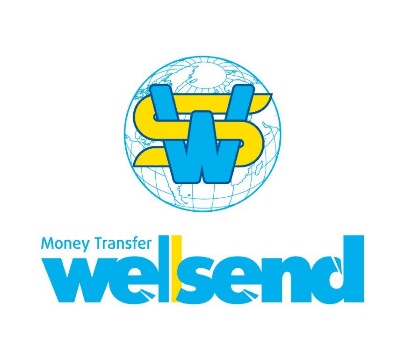 Тарифи на здійснення переказу коштівчерез систему переказу коштів Велсенд (Welsend)1. Тарифи на відправку переказів по системі Велсенд (Welsend) по території України, без ПДВ:Відправка переказу в національній валюті України (гривні)Відправка переказу в гривні з автоматичним зарахуванням коштів на платіжні картки будь якого українського банку емітента та/або на поточні рахунки отримувачів  АБ «УКРГАЗБАНК»2. Тарифи на відправку переказів по системі Велсенд (Welsend) за межі України:*  Комісія  сплачується у гривнях за курсом НБУ на дату здійснення операції** Направлення тимчасово не доступні3. Тарифи на відправку переказів по системі Велсенд (Welsend) в Україну:* Направлення тимчасово не доступні4. Тарифи на відправку переказів по системі Велсенд (Welsend)/IntelExpress за межі України:*  Комісія  сплачується у гривнях за курсом НБУ на дату здійснення операції** Направлення тимчасово не доступні5. Тарифи на відправку переказів в Україну по системі Велсенд (Welsend) через Агента Системи Welsend  «Meest Corporation Inc»  в Доларах США та ЄвроСума переказуКлієнтська плата ,%, без ПДВна будь-яку суму0,70%, мін. 10,00 грн.Сума переказуКлієнтська плата ,%, без ПДВна будь-яку суму1,00% мін. 10,00 грн.Країна-отримувача переказуВалюта переказуСума переказуКлієнтська плата, без ПДВ*Греція**USD/EURна будь-яку суму2,00%ГрузіяUSD/EUR/RUBна будь-яку суму0,95%ІзраїльUSD/EURна будь-яку суму1,50%, мін. 5,00 EUR/USDІзраїль (через Агента Системи «S.T.B. Union»)USD/EURВід 0,01 – 270,004,00 EUR/USDІзраїль (через Агента Системи «S.T.B. Union»)USD/EURВід 270,011,50 %  Ізраїль (через Агента Системи «Global Money Transfers Ltd»)USD/EURна будь-яку суму1,50%, мін. 4,00 EUR/USDМолдоваUSD/EUR/RUBна будь-яку суму0,95%Таджикистан**USD/EUR/RUBна будь-яку суму0,95%ВеликобританіяUSD/EURна будь-яку суму2,00%Вірменія**USD/EUR0,01 - 2 000,001,00 %Вірменія**USD/EURвід 2 000,010,50%Вірменія**RUB0,01 - 50 000,001,00 %Вірменія**RUBвід 50 000,010,50%ЧехіяUSD/EURна будь-яку суму1,60%Чехія (через Агента Системи Antikvi Praha s.r.o.)USD/EURна будь-яку суму2,60%ЕстоніяUSD/EURна будь-яку суму2,50%НімеччинаUSD/EURна будь-яку суму2,00%ІталіяUSD/EURна будь-яку суму1,80%Країна-відправника переказуВалюта переказуСума переказуКлієнтська плата, без ПДВГреція*USD/EURна будь-яку суму2,00%ГрузіяUSD/EUR/RUBна будь-яку суму0,95%ІзраїльUSD/EURна будь-яку суму1,50%, мін. 5,00 EUR/USDІзраїль (через Агента Системи «S.T.B. Union»)USD/EURВід 0,01 – 270,004,00 EUR/USDІзраїль (через Агента Системи «S.T.B. Union»)USD/EURВід 270,011,50 %  Ізраїль (через Агента Системи «Global Money Transfers Ltd»)USD/EURна будь-яку суму1,50%, мін. 4,00 EUR/USDМолдоваUSD/EUR/RUBна будь-яку суму0,95%Таджикистан*USD/EUR/RUBна будь-яку суму1,00%ВеликобританіяUSD/EURна будь-яку суму2,00%ЧехіяUSD/EURна будь-яку суму1,60%Чехія (через Агента Системи Antikvi Praha s.r.o.)USD/EURна будь-яку суму2,60%Вірменія*USD/EUR/RUBна будь-яку суму1,30%ЕстоніяUSD/EURна будь-яку суму3,50%НімеччинаUSD/EURна будь-яку суму2,00%ІталіяUSD/EURна будь-яку суму1,80%Країна-отримувача переказуВалюта переказуСума переказуКлієнтська плата, без ПДВ*АлбаніяEURвід 0,01 по 5000,002,00% мін. 5,00 EURАргентина**USDна будь-яку суму1,80%БангладешІндонезіяФіліппіниПакистанUSD/EURвід 0,01 по 50,005,00 USD/EURБангладешІндонезіяФіліппіниПакистанUSD/EURвід 50,01 по 100,005,00 USD/EURБангладешІндонезіяФіліппіниПакистанUSD/EURвід 100,01 по 200,007,00 USD/EURБангладешІндонезіяФіліппіниПакистанUSD/EURвід 200,01 по 300,009,00 USD/EURБангладешІндонезіяФіліппіниПакистанUSD/EURвід 300,01 по 400,0011,00 USD/EURБангладешІндонезіяФіліппіниПакистанUSD/EURвід 400,01 по 500,0013,00 USD/EURБангладешІндонезіяФіліппіниПакистанUSD/EURвід 500,01 по 750,0016,00 USD/EURБангладешІндонезіяФіліппіниПакистанUSD/EURвід 750,01 по 1000,0022,00 USD/EURБангладешІндонезіяФіліппіниПакистанUSD/EURвід 1000,01 по 1250,0025,00 USD/EURБангладешІндонезіяФіліппіниПакистанUSD/EURвід 1250,01 по 1500,0030,00 USD/EURБангладешІндонезіяФіліппіниПакистанUSD/EURвід 1500,01 по 1750,0035,00 USD/EURБангладешІндонезіяФіліппіниПакистанUSD/EURвід 1750,01 по 2000,0040,00 USD/EURБельгіяEURвід 0,01 по 5000,001,80%БолгаріяEURвід 0,01 по 2000,002,00% мін. 5,00 EURБолівія** USDна будь-яку суму1,80%Бразилія**USDна будь-яку суму1,50% мін. 5,00 USDВеликобританіяUSD/EURвід 0,01 по 5000,001,00%ВірменіяUSD/EURна будь-яку суму1,00%Венесуела**USDна будь-яку суму1,50% ГреціяUSD/EURвід 0,01 по 12 500,001,50%ГрузіяUSD/EURна будь-яку суму1,00%Гватемала**USDна будь-яку суму1,50% мін. 5,00 USDГондурас**USDна будь-яку суму1,50% мін. 5,00 USDДаніяUSD/EURвід 0,01 по 3 000,001,50%Домініканська республіка**USDна будь-яку суму1,50% мін. 5,00 USDЕквадор**USDна будь-яку суму1,80%ІзраїльUSD/EURвід 0,01 по 10 000,001,50%ІспаніяEURвід 0,01 по 2 450,001,80%ІталіяEURвід 0,01 по 900,001,80% КазахстанUSD/EURвід 0,01 по 10 000,001,00% Колумбія**USDна будь-яку суму1,50% мін. 5,00 USDКоcта-Ріка**USDна будь-яку суму1,50% мін. 5,00 USDКіпрUSD/EURна будь-яку суму1,50%Монголія**USD/EURна будь-яку суму1,50%МолдоваUSD/EURна будь-яку суму1,00%НідерландиUSD/EURвід 0,01 по 3000,001,80%Німеччина**EURна будь-яку суму1,8%НорвегіяUSD/EURвід 0,01 по 1500,001,8%НепалUSDвід 0,01 по 3000,001,50% мін.5,00 USDПанама**USDна будь-яку суму1,50% мін. 5,00 USDПарагвай**USDна будь-яку суму1,80%Перу**USDна будь-яку суму1,80%Румунія (виплата через пункти  S&S)EURвід 0,01 по 1500,001,8% мін. 2,00 EURСальвадор**USDна будь-яку суму1,50% мін. 5,00 USDСШАUSDна будь-яку суму2,00% мін. 4,00 USDТаджикистан**USD/EURвід 0,01 по 10 000,001,00%ТуреччинаUSD/EURвід 0,01 по 10 000,002,00% мін. 6,00 USD/EURУзбекистанUSD/EURна будь-яку суму1,00%ФранціяEURвід 0,01 по 1 500,002,00%ЧехіяUSD/EURвід 0,01 по 14 950,001,50%Чилі**USD/EURна будь-яку суму1,80%ШвейцаріяUSD/EURвід 0,01 по 2 500,001,80%ШвеціяUSD/EURвід 0,01 по 3 500,001,80%Країна відправкиСума переказу (USD/EUR)Сума переказу (USD/EUR)Розмір комісії (USD/EUR), без ПДВРозмір комісії (USD/EUR), без ПДВ Чехія, Німеччина, Словенія, Італія, Іспанія, Польща, Канада, СШАна будь-яку сумуна будь-яку суму2,50% від суми переказу2,50% від суми переказуВідправка через веб-сайтВідправка через веб-сайтСума переказу (USD/EUR)Сума переказу (USD/EUR)Розмір комісії (USD/EUR), без ПДВwww.perekaz24.euwww.perekaz24.euна будь-яку сумуна будь-яку суму1,7%